с.Андроникис. ТолбухиноСПЕЦИАЛИСТЫПОВЫШЕНИЕ  КВАЛИФИКАЦИИПедагогический  состав Специалисты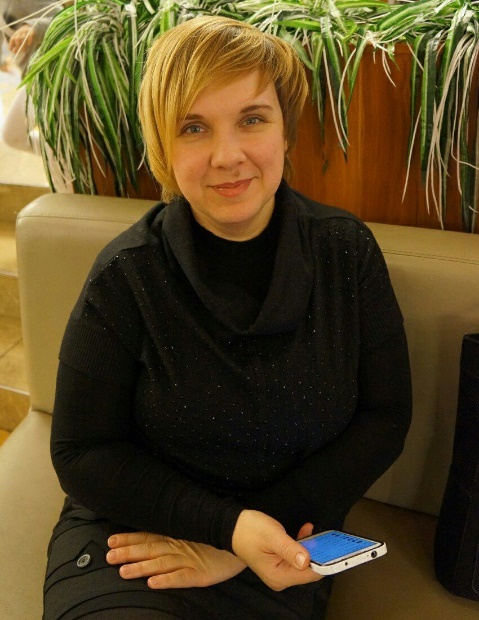 ФИОДомкина Анна Валериевна ДолжностьвоспитательУровень образованиявысшееКвалификацияменеджер- экономистНаименование направления подготовки и (или) специальностименеджмент организацийУченая степень-Ученое звание-Переподготовка 2020-2021 (проходит обучение)Квалификациядошкольное образованиеНаименование направления подготовки и (или) специальностивоспитательОбщий стаж работы18 летПедагогический стаж работы 0 лет 7 месяцев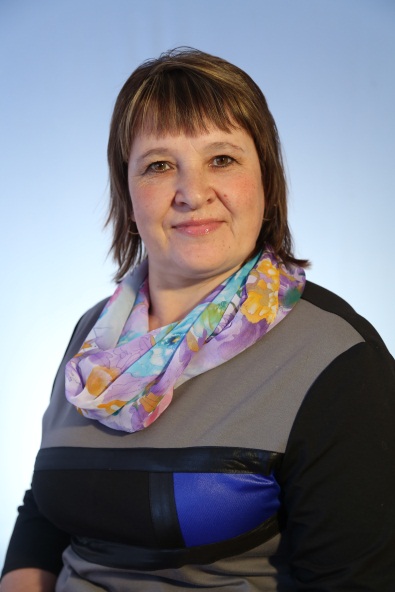 ФИОКарташова Татьяна Владимировна Должностьвоспитатель, музыкальный руководительУровень образованиясреднее  специальное Квалификацияучитель начальных классов, воспитательНаименование направления подготовки и (или) специальностипреподавание в начальных классах общеобразовательной школыУченая степень-Ученое звание-Общий стаж работы22 годаПедагогический стаж работы 9 лет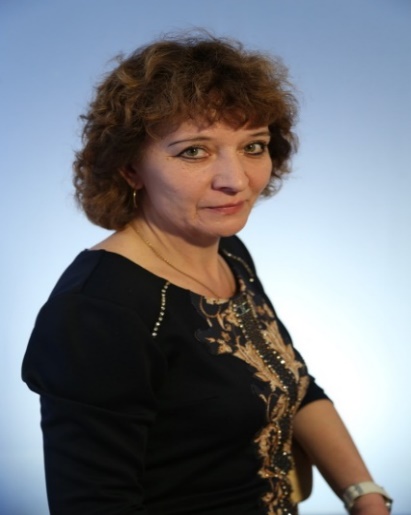 ФИОКлимова Светлана ВладимировнаДолжностьвоспитательУровень образованиясреднее  специальное Квалификациявоспитатель детей дошкольного возрастаНаименование направления подготовки и (или) специальностидошкольное образованиеУченая степень-Ученое звание-Общий стаж работы34 годаПедагогический стаж работы 31 год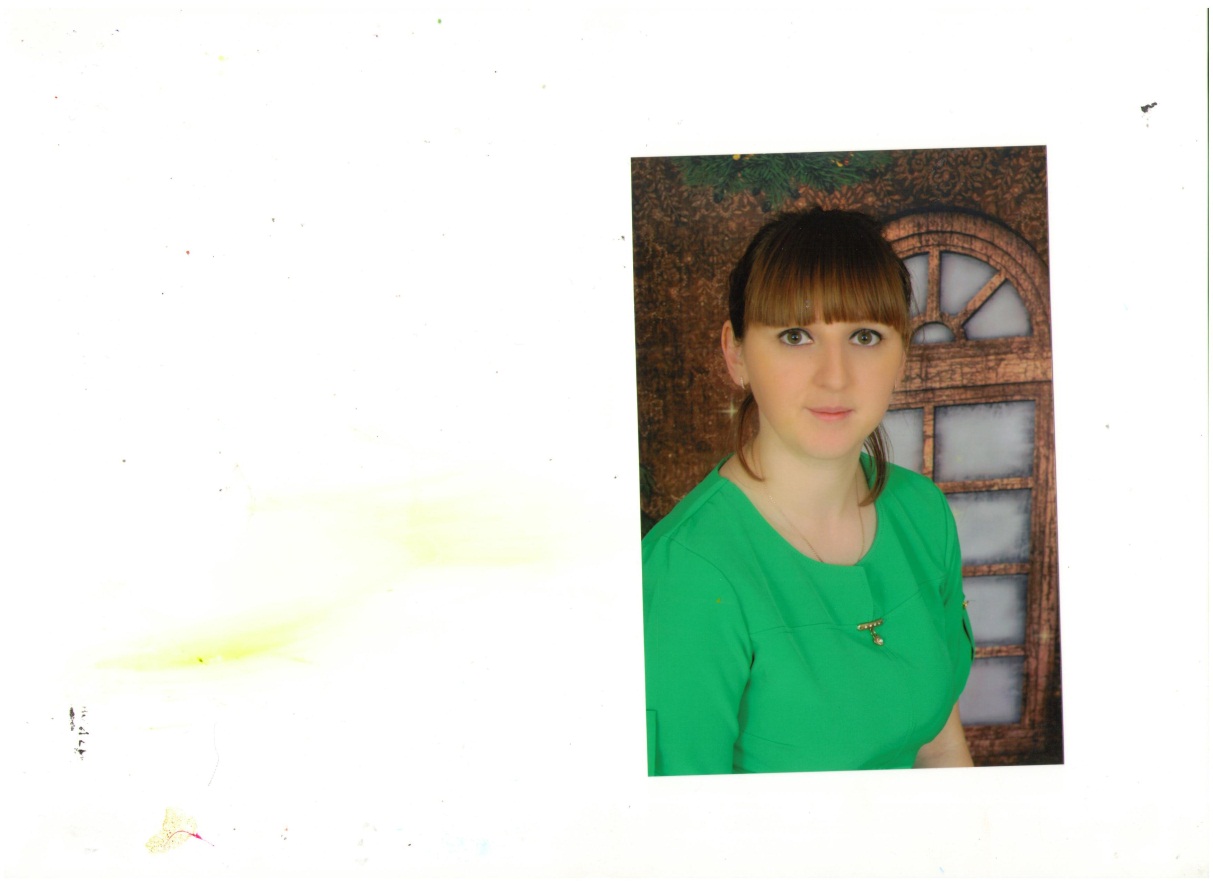 ФИОКруглова Екатерина Михайловна ДолжностьвоспитательУровень образованиясреднее  специальное КвалификацияменеджерНаименование направления подготовки и (или) специальностименеджмент (по отраслям)Ученая степень-Ученое звание-Переподготовка 2018Квалификация дошкольное образованиеНаименование направления подготовки и (или) специальностивоспитательОбщий стаж работы11Педагогический стаж работы 2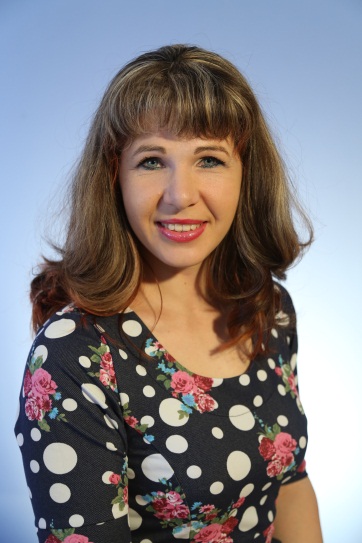 ФИОМальцева Маргарита Сергеевна ДолжностьвоспитательУровень образованиявысшееКвалификациязооинженерНаименование направления подготовки и (или) специальностизоотехнияУченая степень-Ученое звание-Переподготовка2016Квалификациядошкольное образованиеНаименование направления подготовки и (или) специальностивоспитательОбщий стаж работы11Педагогический стаж работы 4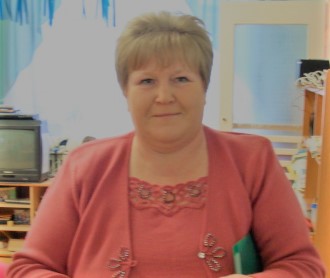 ФИОВолкова Светлана НиколаевнаДолжностьВоспитательУровень образованиясреднее профессиональноеКвалификацияВоспитатель детей дошкольного возрастаНаименование направления подготовки и (или) специальностидошкольное воспитаниеУченая степень-Ученое звание-Общий стаж работы38 летПедагогический стаж работы 37 лет 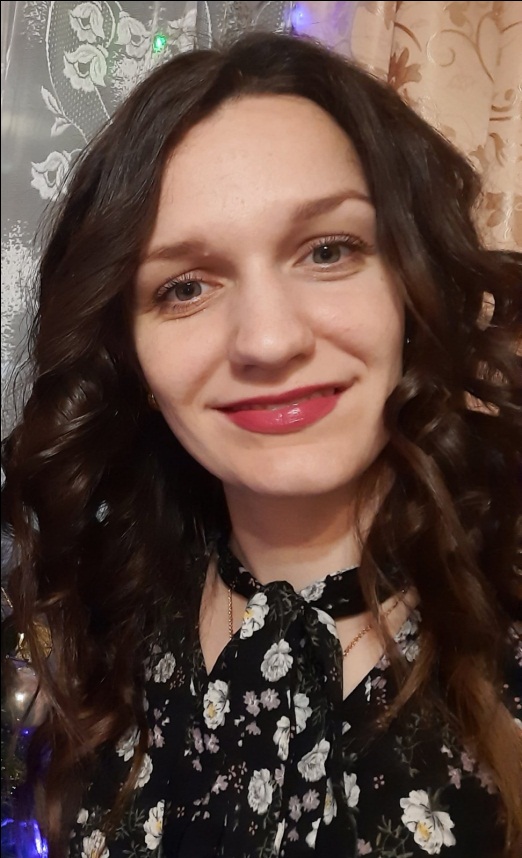 ФИОКоваленко Галина АлексеевнаДолжностьвоспитательУровень образованиявысшееКвалификацияэкономистНаименование направления подготовки и (или) специальностифинансы и кредитКурсы переподготовкиПедагогика и методика начального общего и дошкольного образования, 2019 годУченая степень-Ученое звание-Общий стаж работы7 летПедагогический стаж работы 5 лет 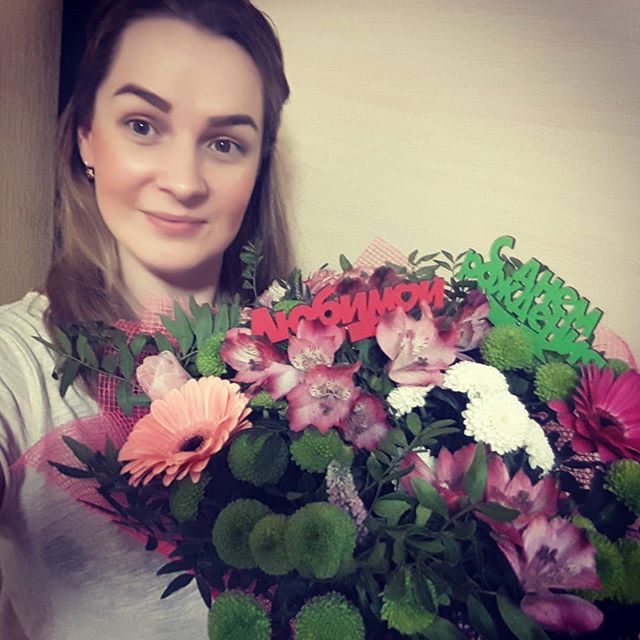 ФИОНемальцева Александра ВалерьевнаДолжностьвоспитательУровень образованиявысшееКвалификацияагрономНаименование направления подготовки и (или) специальностиагрономКурсы переподготовкиДошкольное образование, 2020 годУченая степень-Ученое звание-Общий стаж работы5 летПедагогический стаж работы 1 год 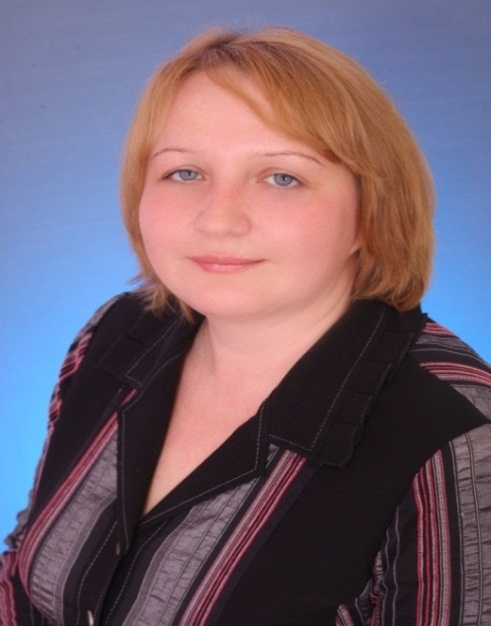 ФИОПривалова Евгения НиколаевнаДолжностьвоспитательУровень образованиявысшееКвалификацияпреподаватель дошкольного педагогики и психологииНаименование направления подготовки и (или) специальностипреподаватель дошкольного педагогики и психологииУченая степень-Ученое звание-Общий стаж работы 18 лет Педагогический стаж работы18 лет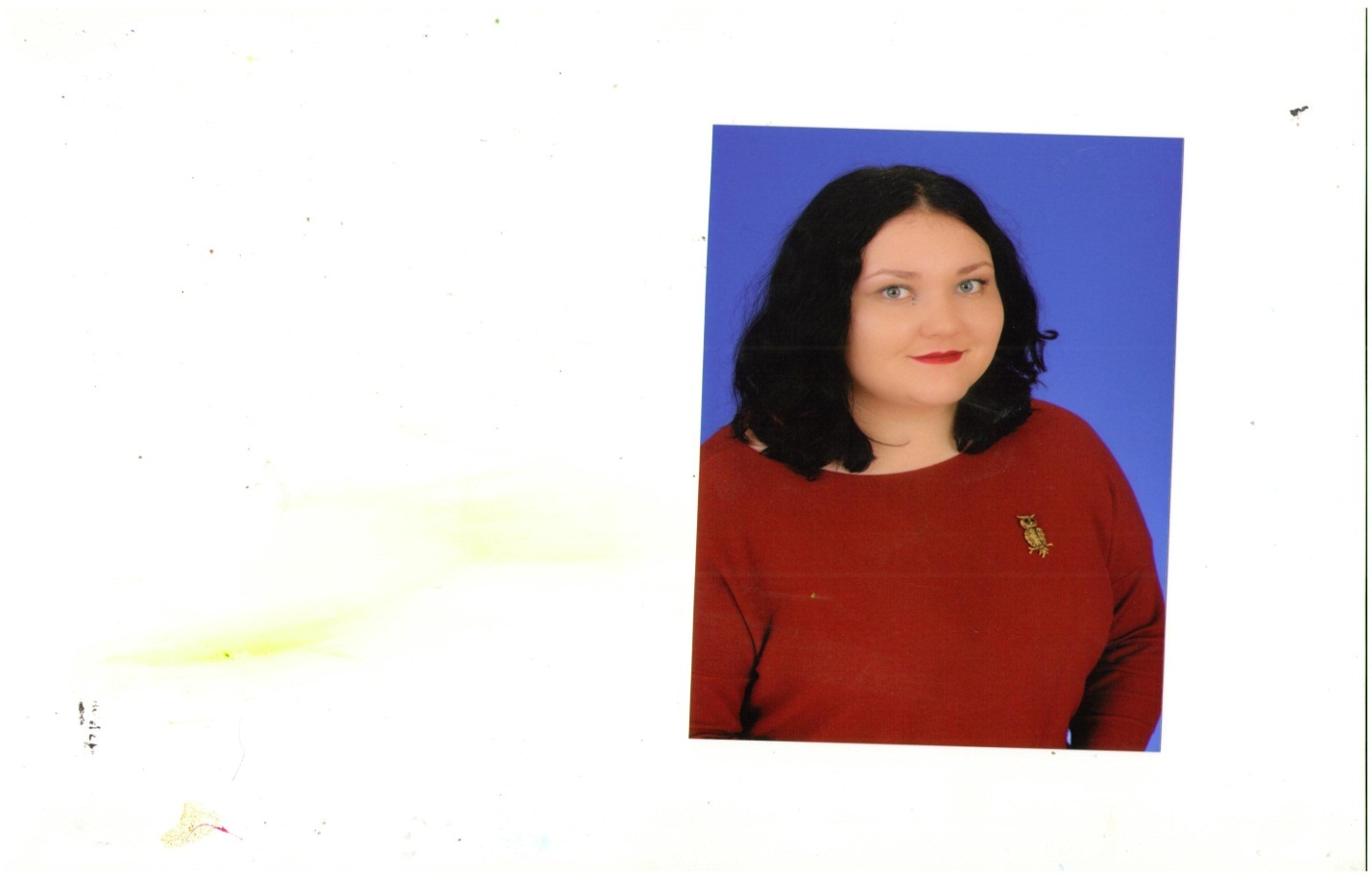 ФИОАгафонова Екатерина МаксимовнаДолжностьпедагог-психологУровень образованиявысшее профессиональноеКвалификациямагистрНаименование направления подготовки и (или) специальностипсихолого –педагогическое образованиеУченая степень-Ученое звание-Общий стаж работы3 годаПедагогический стаж 3 года 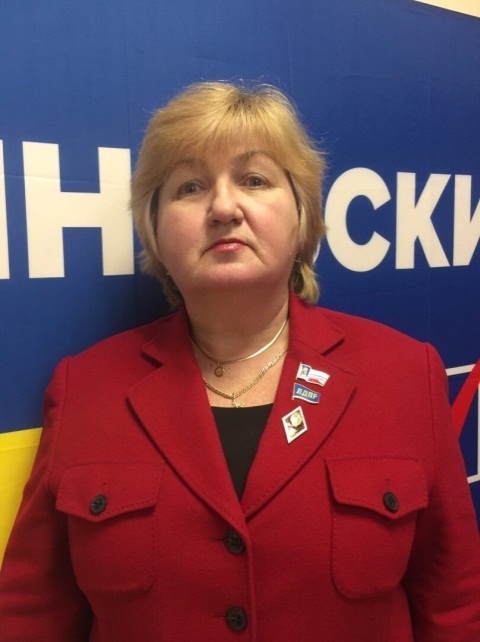 ФИОДьячевская Марина ЛеонидовнаДолжностьучитель - логопедУровень образованиявысшееКвалификацияучитель - логопедНаименование направления подготовки и (или) специальностиолигофренопедагогикаУченая степень-Ученое звание-Общий стаж работы29 летПедагогический стаж работы 15 лет 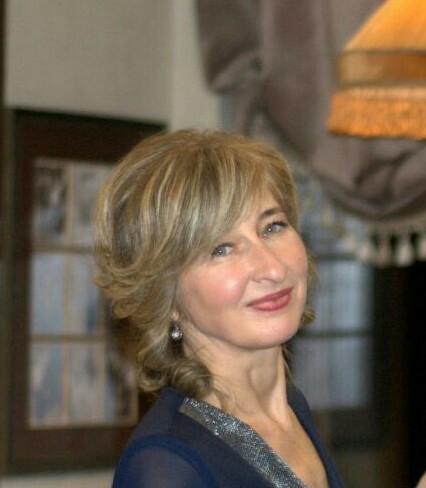 ФИОРодионова Ирина Евгеньевна ДолжностьУчитель - логопедУровень образованиявысшееКвалификацияучитель-логопедНаименование направления подготовки и (или) специальностилогопедияУченая степень-Ученое звание-Общий стаж работы27Педагогический стаж работы27№ФИО педагогаТемаКол-во часовГод1Волкова Светлана Николаевна Проектно – исследовательская деятельность как инструмент реализации ФГОС ДО и ФГОС НОО7230.09.20161Волкова Светлана Николаевна Оказание первой помощи1829.03.20182Карташова Татьяна ВладимировнаТехнологии работы педагога в условиях стандартизации дошкольного образования7214.04.20172Карташова Татьяна ВладимировнаОказание первой помощи1829.03.20182Карташова Татьяна ВладимировнаФГОС ДО: Организация музыкального развития детей в дошкольной образовательной организации5621.02.20203Климова Светлана Владимировна Оказание первой помощи1829.03.20183Климова Светлана Владимировна Сказочные лабиринты игры- игровая технология интеллектуально-творческого развития детей2419.04.20193Климова Светлана Владимировна Организация образовательной деятельности в детском саду в соответствии с ФГОС ДО: исследование действием5626.04.20194Коваленко Галина Алексеевна Курсы переподготовкиПедагогика и методика начального общего и дошкольного образования110025.02.20195Круглова Екатерина Михайловна Оказание первой помощи1829.03.20185Круглова Екатерина Михайловна Движение и игра: ранний возраст5623.10.20206Мальцева Маргарита Владимировна Инклюзивное образование детей с ограниченными возможностями здоровья в дошкольной образовательной организации (опыт, проблемы)7215.10.20176Мальцева Маргарита Владимировна Оказание первой помощи1829.03.20186Мальцева Маргарита Владимировна Дошкольная образовательная организация и семья: от взаимодействия к партнёрству5625.09.20207Немальцева Александра Валерьевна Познавательное развитие детей в раннем возрасте5622.05.20207Немальцева Александра Валерьевна Дошкольное образование14022.05.20207Немальцева Александра Валерьевна Движение и игра: ранний возраст5623.10.20208Привалова Евгения НиколаевнаФормирование эффективного методического пространства в условиях инклюзивного образования602.10.20178Привалова Евгения НиколаевнаОказание первой помощи1829.03.20188Привалова Евгения НиколаевнаФормирование у детей навыков безопасного участия в дорожном движении7215.10.20198Привалова Евгения НиколаевнаДошкольная образовательная организация и семья: от взаимодействия к партнёрству.5625.09.2020№ФИО педагогаТемаКол-во часовГод1Агафонова Екатерина Максимовна Оказание первой помощи1829.03.20181Агафонова Екатерина Максимовна Оказание психологической помощи родителям3630.05.20191Агафонова Екатерина Максимовна Тренинг релаксации и актуализации ресурсов для педагогов "Путь к себе"1206.06.20191Агафонова Екатерина Максимовна Педагогический субботник "От профессиональных находок - к профессиональному конкурсу"617.10.20191Агафонова Екатерина Максимовна Профилактика межэтнических конфликтов7213.10.2020